Załącznik nr 1 do zarządzenia Nr 125 Rektora UMK z dnia 4 czerwca 2020 r. Imię i nazwisko ………………………………………………Nr albumu …………………………………………………… Kierunek studiów, specjalność………………….………….………………………………………………………………….. Poziom i forma studiów□ I stopień	□ II stopień	□ jednolite magisterskieStudia stacjonarneStudia niestacjonarneNr telefonu ……………………Dziekan Wydziału ………………………Wniosek o wszczęcie postępowania w sprawie nadania tytułu zawodowego i przeprowadzenie egzaminu dyplomowego w formie zdalnejWnoszę o wszczęcie postępowania w sprawie nadania tytułu zawodowego <nazwa tytułu zawodowego> na podstawie pracy dyplomowej pod tytułem<tytuł pracy><tytuł pracy w języku angielskim>,zwanej dalej „pracą dyplomową” napisanej pod opieką <tytuł/stopień naukowy> <Imię i nazwisko promotora>.Jednocześnie proszę o wyrażenie zgody na: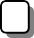 Informuję, że posiadam dostęp do komputera wyposażonego w mikrofon i kamerę oraz łącza umożliwiającego przesyłanie danych video z zapewnieniem wystarczającej jakości transmisji danych.Wyrażam zgodę na rejestrowanie przebiegu egzaminu.........................................	..................................................data	podpis autora pracy dyplomowej*) pozostawienie pustego kwadratu oznacza, że student nie wnioskuje o przeprowadzenie egzaminu dyplomowego w języku obcymOświadczam, że ww. praca została przygotowana pod moim kierunkiem i spełnia warunki dopuszczenia jej do postępowania o nadanie tytułu zawodowego <nazwa tytułu zawodowego>Tłumaczenie tytułu pracy na język angielski – zatwierdzam/wymaga weryfikacji przez tłumacza*)Na recenzenta proponuję ………………………………………………………Proponowany termin egzaminu dyplomowego…………………………………Liczba egzemplarzy pracy w wersji drukowanej …………… (0 – jeżeli nie są wymagane przez promotora i recenzenta, 1 – tylko dla promotora albo recenzenta, 2 – po jednym dla promotora i recenzenta)Opinia w sprawie wniosku studenta o przeprowadzenie egzaminu dyplomowego w formie zdalnej …………………………………………………..…..………………………………………………………………………………………….……..............................................podpis promotora*) niepotrzebne skreślićZatwierdzam wniosek*) oraz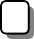 ….................................................................................data i podpis dziekana*) zaznaczyć właściwe biorąc pod uwagę wniosek studenta i propozycję promotora, jeśli dziekan nie akceptuje propozycji promotora wyznacza innego recenzenta lub inny termin egzaminuOświadczenie1)   Oświadczam, że praca dyplomowa pt. ....................................................................................................................................................................................................................................została napisana przeze mnie samodzielnie i nie zawiera treści uzyskanych w sposób niezgodny z obowiązującymi przepisami prawa.2) Oświadczam, że przedstawiona praca dyplomowa nie była wcześniej przedmiotem procedur związanych z uzyskaniem tytułu zawodowego w wyższej uczelni.........................................	..................................................data	podpis autora pracy dyplomowejZgodaWyrażam zgodę na udostępnienie przez Uniwersytet Mikołaja Kopernika w Toruniu pracy dyplomowej dla potrzeb działalności dydaktycznej i naukowej.........................................	..................................................data	podpis autora pracy dyplomowej– przeprowadzenie egzaminu dyplomowego w formie zdalnejprzeprowadzenie egzaminu dyplomowego w języku obcym	*)wyrażam zgodę na przeprowadzenie egzaminu dyplomowego w formie zdalnejwyrażam zgodę przeprowadzenie egzaminu dyplomowego w języku obcymrecenzenta i termin egzaminu zgodnie z propozycją promotorana recenzenta wyznaczam ……………………………………..termin egzaminu wyznaczam na dzień ……………………………………..